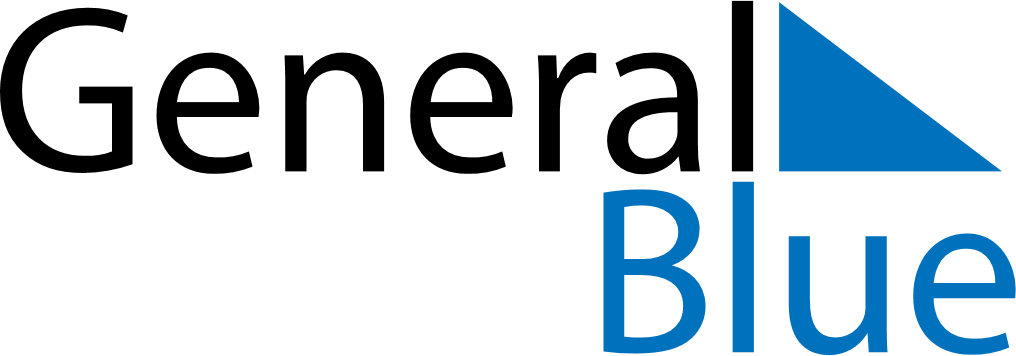 May 2024May 2024May 2024May 2024May 2024May 2024Wisch, Gelderland, The NetherlandsWisch, Gelderland, The NetherlandsWisch, Gelderland, The NetherlandsWisch, Gelderland, The NetherlandsWisch, Gelderland, The NetherlandsWisch, Gelderland, The NetherlandsSunday Monday Tuesday Wednesday Thursday Friday Saturday 1 2 3 4 Sunrise: 6:04 AM Sunset: 8:58 PM Daylight: 14 hours and 53 minutes. Sunrise: 6:02 AM Sunset: 9:00 PM Daylight: 14 hours and 57 minutes. Sunrise: 6:00 AM Sunset: 9:01 PM Daylight: 15 hours and 1 minute. Sunrise: 5:58 AM Sunset: 9:03 PM Daylight: 15 hours and 4 minutes. 5 6 7 8 9 10 11 Sunrise: 5:57 AM Sunset: 9:05 PM Daylight: 15 hours and 7 minutes. Sunrise: 5:55 AM Sunset: 9:06 PM Daylight: 15 hours and 11 minutes. Sunrise: 5:53 AM Sunset: 9:08 PM Daylight: 15 hours and 14 minutes. Sunrise: 5:51 AM Sunset: 9:09 PM Daylight: 15 hours and 18 minutes. Sunrise: 5:50 AM Sunset: 9:11 PM Daylight: 15 hours and 21 minutes. Sunrise: 5:48 AM Sunset: 9:13 PM Daylight: 15 hours and 24 minutes. Sunrise: 5:46 AM Sunset: 9:14 PM Daylight: 15 hours and 28 minutes. 12 13 14 15 16 17 18 Sunrise: 5:45 AM Sunset: 9:16 PM Daylight: 15 hours and 31 minutes. Sunrise: 5:43 AM Sunset: 9:17 PM Daylight: 15 hours and 34 minutes. Sunrise: 5:41 AM Sunset: 9:19 PM Daylight: 15 hours and 37 minutes. Sunrise: 5:40 AM Sunset: 9:20 PM Daylight: 15 hours and 40 minutes. Sunrise: 5:38 AM Sunset: 9:22 PM Daylight: 15 hours and 43 minutes. Sunrise: 5:37 AM Sunset: 9:24 PM Daylight: 15 hours and 46 minutes. Sunrise: 5:36 AM Sunset: 9:25 PM Daylight: 15 hours and 49 minutes. 19 20 21 22 23 24 25 Sunrise: 5:34 AM Sunset: 9:26 PM Daylight: 15 hours and 52 minutes. Sunrise: 5:33 AM Sunset: 9:28 PM Daylight: 15 hours and 55 minutes. Sunrise: 5:32 AM Sunset: 9:29 PM Daylight: 15 hours and 57 minutes. Sunrise: 5:30 AM Sunset: 9:31 PM Daylight: 16 hours and 0 minutes. Sunrise: 5:29 AM Sunset: 9:32 PM Daylight: 16 hours and 3 minutes. Sunrise: 5:28 AM Sunset: 9:34 PM Daylight: 16 hours and 5 minutes. Sunrise: 5:27 AM Sunset: 9:35 PM Daylight: 16 hours and 8 minutes. 26 27 28 29 30 31 Sunrise: 5:26 AM Sunset: 9:36 PM Daylight: 16 hours and 10 minutes. Sunrise: 5:25 AM Sunset: 9:37 PM Daylight: 16 hours and 12 minutes. Sunrise: 5:24 AM Sunset: 9:39 PM Daylight: 16 hours and 15 minutes. Sunrise: 5:23 AM Sunset: 9:40 PM Daylight: 16 hours and 17 minutes. Sunrise: 5:22 AM Sunset: 9:41 PM Daylight: 16 hours and 19 minutes. Sunrise: 5:21 AM Sunset: 9:42 PM Daylight: 16 hours and 21 minutes. 